凍結精子廃棄に関する同意書峯レディースクリニック　院長　峯　克也　殿現在保管中の凍結精子の廃棄を依頼いたします。医学の発展のために廃棄凍結精子の研究利用に（□同意いたします。□同意いたしません。）＊同意いただいた場合もプライバシーは守られます。学会・論文等で発表する際に個人情報を開示することは一切ありません。同意書記入日　　　年　　月　　日住所：　　　　　　　　　　　　　　　　　　　　　　　　　　　　　　　　本人　署名　　　　　　　　　　　　　　　説明医師　　　峯　克也　　印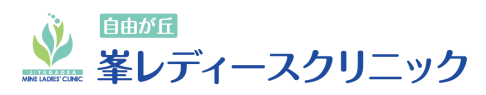 2018.6作成